Более 1,8 тысячи забайкальцев проголосовал за благоустройство общественных пространств в течение первой неделиВ Zабайкалье продолжается голосование за выбор территорий, которые могут быть благоустроены в 2023 году. За первую неделю свои голоса отдали 1813 жителей края. 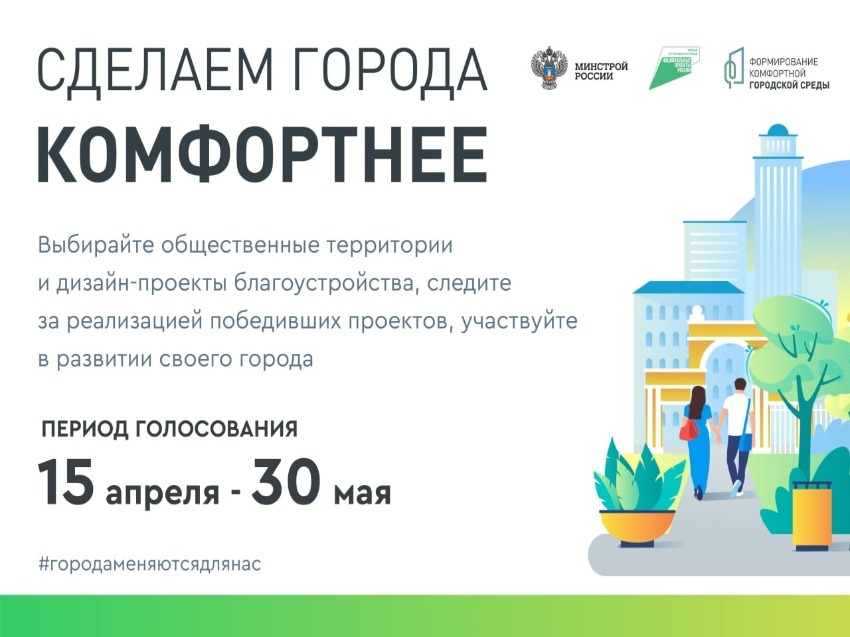  «Наибольшее количество голосов поступило от читинцев – 1112, на втором месте село Зуткулей Дульдургинского района. В пятерке лидеров села Цаган-Ола Могойтуйского, Новокручининский Читинского и Жирекен Чернышевского районов», - рассказала заместитель министра ЖКХ Zабайкалья Марина Максютина.Территорией, которую по итогам первой недели голосования поддержало наибольшее количество граждан, стала Набережная реки Читинка (в пределах улиц Малая – Набережная – Мостовая). Объект набрал 397 голосов. 362 человека поддержали идею благоустройства парка «Антипиха», 124 человека –парка «Черёмушки». 135 голосов поступило за территорию Парка культуры и отдыха в селе Зуткулей.Отметим, что в течение первой недели голосования наблюдались перебои в работе онлайн-платформы za.gorodsreda.ru. О проблеме сообщали жители ряда регионов страны, в том числе Zабайкалья. В Минстрое России объяснили ситуацию критической нагрузкой на ресурс и платформу обратной связи «Госуслуги.Решаем вместе».«Для обеспечения доступа граждан к голосованию инициирован комплекс мер по повышению пропускной способности и безопасности. В настоящее время идет апробация этих мер, поэтому возможны локальные сложности работы платформы. Продолжается мониторинг ситуации для принятия решений о дальнейших мероприятиях по повышению надёжности платформы голосования», - сообщили в министерстве.Отметим, что всероссийское онлайн-голосование по выбору приоритетных объектов для благоустройства продлится до 30 мая. Оно проходит в рамках федерального проекта «Формирование комфортной городской среды» нацпроекта «Жильё и городская среда». Организаторами выступают Минстрой и Минцифры.Помощник министра ЖКХ, энергетики, цифровизации и связи Zабайкалья, Дарья Носикова.